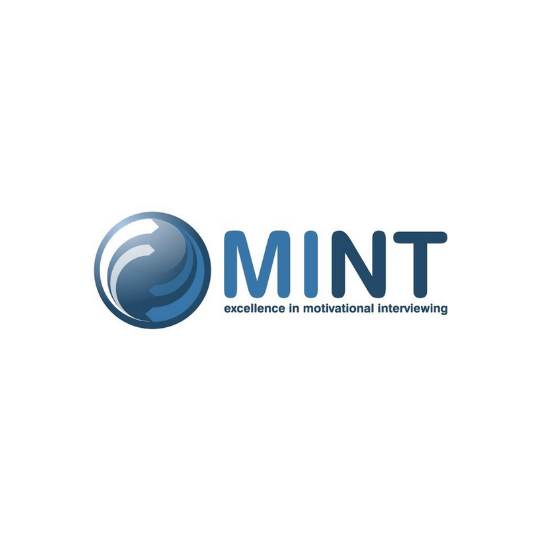 2023 Written TNT ApplicationLathund för ansökan till den Nordiska TNTn i Köpenhamn 17-19 oktober 2023Gå in på hemsidan www.motivationalinterviewing.orgVälj TNT (MINT Membership) i övre listenPå sidan annonserar tre olika utbildningar, välj den översta:2023 TNT and MINT Annual Forum – 16-18 October in Copenhagen, Denmark Under rubriken kan du klicka på en länk: The instructions for downloding and filling out the 2023 TNT application can be found here.Efter du klickat på länken kommer du till en sida med rubriken Instrucktions for 2023 TNT Application – Copenhagen, Denmark.Här har vi översatt instruktionerna för hur du ansöker:Du behöver fylla i ansökningsformuläret. Om du vill ha hjälp kan du använda dig av dokumentet "H:\MINT Nordic\2023_written_tnt_application_edited.docx LATHUND.docx"Där har vi skrivit hjälpande text i rött. När du skrivit klart din ansökan döper du dokumentet till ditt eget namn (efternamn och förnamn) och spar det på din dator.Du behöver kontakta två personer (gärna medlemmar i MINT) som kan vara dina referenter och som kan beskriva dina MI-färdigheter.Betala deltagaravgiften 200 Amerikanska Dollar ( = ca 1399 Danska kronor, 2076 Norska kronor, 2091 svenska kronor). I avgiften ingår kostnad för kodning. Kostnaden betalas inte tillbaka. Genomföra ett samtal med en standardiserad patient/klient för MITI-kodning vid ett kodningslabb i Sverige, Norge eller Danmark. Detta arbetsprov benämns SPI.Punkterna 1 och 2 kan du göra direkt.Den 8 mars öppnar ansökan.Du förväntas betala direkt när du ansöker.Du kan ansöka från den 8 mars på samma sida som instruktionerna ges: Instrucktions for 2023 TNT Application – Copenhagen, Denmark.Observera att det finns 40 platser på den Nordiska TNTn. De första 40 ansökande som blir godkända kommer få platserna. Klicka på REGISTRATION FORM FOR THE NORDIC SEKTIONDu fyller i uppgifterna och laddar ned ditt redan ifyllda ansökningsformulär.Se till att ansökan innehåller rätt kontaktuppgifter till dig och dina två referenter.Du kommer få välja ett målbeteende (rökning eller sömn)Klicka i Submit Part 1Betala deltagaravgiften.För att genomföra den sista punkten i dina ansökan kommer du bli uppring på det telefonnummer du angivit för att boka ditt arbetsprov - SPIEfter genomförd TNT är du välkommen att delta på välkomst-eventet som sker när MINT-forumet startar. Om du vill vara med på hela forumet de kommande dagarna kommer du bli erbjuden detta till en lägre kostnad. Detta erbjudande kommer till dig först efter det att du blivit antagen.Please read these instructions carefully. Your brief answers should describe your MI learning experience. We want to know your MI training goals and your reasons for wanting to take part in a MINT-sponsored TNT. Answer to the best of your ability. For help completing this form, please email mint.tnt.applicant@gmail.com.  APPLICATIONMotivational Interviewing Training Received2. Tell us about how you learned MI. You can include readings, online learning, on-site workshops, virtual courses, or classroom experiences.2.1 What level was each training? (e.g., Introductory Presentation, Intermediate Workshop, Advanced Workshop with Coaching).  How much of each training was interactive, or experiential? How much was presentation, or lecture? (e.g. 75% experiential, 25% presentation).  2.2 Dates of each training Year (and month, if known)2.3 Number of Hours (e.g., 2 hours, 4 hours; 8 hours; 18 hours)2.4 Provide the Names of your Trainers2.5 Were your Trainer(s) MINT members?MI Experience3. Other than attending workshops, how have you developed your Motivational Interviewing skills? Describe any experience you've had where someone observed you using MI. What supervision did you receive? Have you received feedback or coding on the MITI? 3.1 List the names of people who gave you MI feedback. Which of the above are MINT Trainers? 3.2 Provide one example of how you used MI feedback to improve your practice.3.3 Beyond workshops, how do you continue to expand your MI knowledge? Tell us about self-directed learning (e.g., books, articles, research, peer consultation).  MI Practice Settings4. Please describe in what settings you use MI, indicating the year associated with each.4.1 Provide ONE example of how MI has enhanced your conversations in these settings.5.  Please describe the context if you have already provided MI training(s). Did you train alone or with a co-trainer? Was the co-trainer a MINT member?6. Each TNT participant will develop an individualized learning plan. To begin this process, list 2-3 learning goals. Your goals should relate to developing your skills as an MI trainer. 7. MINT values ‘giving back’ to the community. Tell us why you want to become a part of MINT and how you will show these values.We are a generous international organization. We are proud to support one another by sharing resources, information, and experiences. We encourage each other to offer our time and talents to help others learn, practice, and train MI. References8. List two references. Include their name, email, and phone number. Your references should be able to describe their experience observing your use of MI. These references must be familiar with your MI skills. We may contact your references for more information. You must get their permission for us to contact them BEFORE you submit this form.Letters of recommendation are not required. 1. Your NameANSWER: ANSWER: Skriv i vilket sammanhang du lärt dig MI ( tex under utbildning, i anställning eller som privatpraktiserande)Skriv hur ditt lärande/din träning utvecklats. Du kan tex nämna hur du använder MI i ditt jobb.ANSWER: Skriv vilka utbildningar i MI du deltagit i.Exempel: Basic training 5 days, Advanced training (fördjupning) Yearly MI- booster day, coaching in group, individual coaching, Workshop  ANSWER: Skriv exempelvis 50% interaktive and 50% presentation, om du gått MI-grund + eventuell fördjupning ANSWER: Lista dina MI utbildningarExempelvis: Basic MI 4 days 2012                     Follow-up training 1 day yearly 2012-2014                    Advanced MI-training 3 days 2014                    Continuing training 1 day yearly 2014-                    MI coach training 2 days 2020                    MINT Nordic pre-forum workshop 1 day 2022ANSWER: Gör ett överslag: ½ dags träning = 4 hours, 1 dags träning = 6 hours. Exemplet ovan ger 19 x 6 timmar = 114 hoursANSWER: Skriv namnen på de som utbildat, handlett digANSWER:Om du är osäker på om dina handledare/coacher/tränare var MINT medlemmar kan du kontakta MINT NordicANSWER: Skriv ned om du blivit handledd som MI-kliniker och/eller MI-coach. Skriv ned vilken återkoppling du fått av medutbildare, deltagare eller handledare/coach. Skriv ned om du MITI-kodat dina samtal och vilken feed-back du fått på dina kodningar.ANSWER:Skriv ned namn på handledare och/eller utbildare du fått feed-back frånANSWER:Om du är osäker på om dina handledare/coacher/tränare var MINT medlemmar kan du kontakta MINT NordicANSWER:Skriv ett exempel på hur återkoppling hjälpt dig att förbättra dina MI-färdigheter. Exempelvis: After recieving my first MITI-coding I improved my self by using more reflections than questions and waived to give advice.Exempelvis: When training coworkers together with another MI-trainer I became better in trusting the participants and elicit more than I provided. ANSWER:Beskriv hur du vidmakthåller och/eller utvecklar din MI kompetens.Exempelvis:I have been listening to a pod (namn)I have read (bok, författare)I attend a peer consulting group at my workI reflect after my consultations and tries to learn from themI get feed-back from my coworkersANSWER:Skriv inom vilka områden/arbetsplatser/yrken du använt MIExempelvisAs probational officer (2010-2015)As educator in primary school (2015-2019)As social worker (2019-ANSWER:Skriv ett exempel på hur MI har varit hjälpsamt i några av de jobb du nämnt ovan.Working in school I used MI to motivate children to prosocial behaviour and to handle dissonance when it occurred.Working as a social worker my ability to empathic listening was verry helpful.ANSWER: Skriv om du har utbildat/tränat andra i MI och inom vilket område. Skriv också om du varit tränare i MI tillsammans med någon och om den personen var medlem i MINT.Exempelvis:I was co-trainer at a workshop at MINT Nordic forum together with (namn) who is member of MINTGoal 1 Skriv ned tre mål som du har för att bli en bra MI-tränare. Exempelvis:I want to get together with other MI-trainers to get support and helpful advises when planning my future MI-trainingsGoal 2 I will ask (namn) to join me when I train my coworker next time and ask to get feedbackGoal 3 (if applicable)ANSWER:Skriv vad det skulle betyda för dig att bli medlem i MINT. Hur du skulle vilja bidra i MINT och till att hjälpa andra att lära sig och träna MI. Exempelvis:When beeng a new MINTie I hope to get support and help from others in some areas. At the same time I know I have skills and experiences that other can benefit from. I am and will be a advocate for MI in my work field and I hope I can inspire many.NameNamePhone NumberEmailMINT Member? (y/n)12